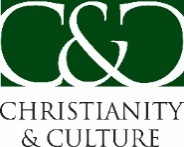 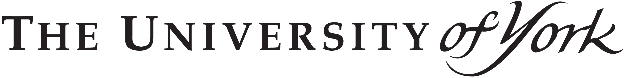 The Centre for the Study of Christianity & Culture, University of York is in the final year of a three-year Arts & Humanities Research Council research project examining experiences of visiting and engaging with England’s cathedrals, past and present. We have gathered and analysed a huge amount of information and first-person evidence both about what it meant to come as a pilgrim in the past (and how that was managed and promoted by a cathedral) and what it means to people today. Our current research has focused on four case-study cathedrals (Canterbury, Durham, York and Westminster Cathedral as an RC comparator), but our findings are relevant to all cathedrals, and would usefully inform debate about promotion, visitor management and interpretation for the many audiences who come to them. We are therefore offering key staff in cathedral visitor and education departments an opportunity to explore what our research means for them and how best to disseminate best practice. We are offering a free workshop to discuss our findings and their relevance for you here in York 17th July 2017, 2.00-4.30pm.If you are in such a role and would like to attend , please email louise.hampson@york.ac.uk , using “17 July workshop” as the subject header. Details for the event, travel guidance and confirmation of any access requirements (the venue is fully wheelchair-accessible, but please notify us of any other access needs) will be emailed to you if spaces are still available. The closing date is 30th June 2017.I wish to attend the free workshop on 17th July at the University of YorkNAME:JOB TITLE:ADDRESS/SITE:TEL:EMAIL:I do /do not have any access requirements (please specify below)